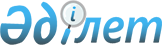 О бюджетах поселков Макат, Доссор и сельского округа Байгетобе на 2021-2023 годыРешение Макатского районного маслихата Атырауской области от 21 декабря 2020 года № 445-VI. Зарегистрировано Департаментом юстиции Атырауской области 28 декабря 2020 года № 4836
      Сноска. Вводится в действие с 01.01.2021 в соответствии с пунктом 6 настоящего решения.
      В соответствии со статьей 9-1 Бюджетного кодекса Республики Казахстан от 4 декабря 2008 года, подпунктом 1) пункта 1 статьи 6 Закона Республики Казахстан от 23 января 2001 года "О местном государственном управлении и самоуправлении в Республике Казахстан" и рассмотрев предложенный районным акиматом проект бюджетов поселков Макат, Доссор и сельского округа Байгетобе на 2021-2023 годы, районный маслихат РЕШИЛ:
      1. Утвердить бюджет поселка Макат на 2021-2023 годы согласно приложениям 1, 2 и 3 соотвественно, в том числе на 2021 год в следующих объемах:
      1) доходы – 183 833 тысяч тенге, в том числе:
      налоговые поступления – 22 133 тысяч тенге;
      неналоговые поступления – 942 тысяч тенге;
      поступления от продажи основного капитала – 0 тысяч тенге;
      поступления трансфертов – 156 367 тысяч тенге;
      2) затраты – 183 833 тысяч тенге;
      3) чистое бюджетное кредитование – 0 тысяч тенге, в том числе:
      бюджетные кредиты – 0 тысяч тенге;
      погашение бюджетных кредитов – 0 тысяч тенге;
      4) сальдо по операциям с финансовыми активами – 0 тысяч тенге, в том числе:
      приобретение финансовых активов – 0 тысяч тенге;
      поступления от продажи финансовых активов государства – 0 тысяч тенге;
      5) дефицит (профицит) бюджета – 0 тысяч тенге;
      6) финансирование дефицита (использование профицита) бюджета – 0 тысяч тенге:
      поступление займов – 0 тысяч тенге;
      погашение займов – 0 тысяч тенге;
      используемые остатки бюджетных средств – 4 391 тысяч тенге.
      Сноска. Пункт 1 в редакции решения Макатского районного маслихата Атырауской области от 10.12.2021 № 67-VII (вводится в действие с 01.01.2021).


      2. Утвердить бюджет поселка Доссор на 2021-2023 годы согласно приложениям 4, 5 и 6 соотвественно, в том числе на 2021 год в следующих объемах:
      1) доходы – 152 402 тысяч тенге, в том числе:
      налоговые поступления – 20 814 тысяч тенге;
      неналоговые поступления – 907 тысяч тенге;
      поступления от продажи основного капитала – 0 тысяч тенге;
      поступления трансфертов – 123 434 тысяч тенге;
      2) затраты – 152 402 тысяч тенге;
      3) чистое бюджетное кредитование – 0 тысяч тенге, в том числе:
      бюджетные кредиты – 0 тысяч тенге;
      погашение бюджетных кредитов – 0 тысяч тенге;
      4) сальдо по операциям с финансовыми активами – 0 тысяч тенге, в том числе:
      приобретение финансовых активов – 0 тысяч тенге;
      поступления от продажи финансовых активов государства – 0 тысяч тенге;
      5) дефицит (профицит) бюджета – 0 тысяч тенге;
      6) финансирование дефицита (использование профицита) бюджета – 0 тысяч тенге:
      поступление займов – 0 тысяч тенге;
      погашение займов – 0 тысяч тенге;
      используемые остатки бюджетных средств – 7 247 тысяч тенге.
      Сноска. Пункт 2 редакции решения Макатского районного маслихата Атырауской области от 10.12.2021 № 67-VII (вводится в действие с 01.01.2021).


      3. Утвердить бюджет сельского округа Байгетобе на 2021-2023 годы согласно приложениям 7, 8 и 9 соотвественно, в том числе на 2021 год в следующих объемах:
      1) доходы – 43 596 тысяч тенге, в том числе:
      налоговые поступления – 2 424 тысяч тенге;
      неналоговые поступления – 4 тысяч тенге;
      поступления от продажи основного капитала – 0 тысяч тенге;
      поступления трансфертов – 40 609 тысяч тенге;
      2) затраты – 43 596 тысяч тенге;
      3) чистое бюджетное кредитование – 0 тысяч тенге, в том числе:
      бюджетные кредиты – 0 тысяч тенге;
      погашение бюджетных кредитов – 0 тысяч тенге;
      4) сальдо по операциям с финансовыми активами – 0 тысяч тенге, в том числе:
      приобретение финансовых активов – 0 тысяч тенге;
      поступления от продажи финансовых активов государства – 0 тысяч тенге;
      5) дефицит (профицит) бюджета – 0 тысяч тенге;
      6) финансирование дефицита (использование профицита) бюджета – 0 тысяч тенге:
      поступление займов – 0 тысяч тенге;
      погашение займов – 0 тысяч тенге;
      используемые остатки бюджетных средств – 559 тысяч тенге.
      Сноска. Пункт 3 в редакции решения Макатского районного маслихата Атырауской области от 10.12.2021 № 67-VII (вводится в действие с 01.01.2021).


      4. Предусмотреть на 2021 год объемы субвенций, передаваемых из местного бюджета в сумме 120 858 тысяч тенге, в том числе:
      Поселку Макат – 42 904 тысяч тенге;
      Поселку Доссор – 40 289 тысяч тенге;
      Сельскому округу Байгетобе – 37 665 тысяч тенге.
      5. Контроль за исполнением настоящего решения возложить на постоянную комиссию районного маслихата по вопросам экономики и бюджета, промышленности, развития предпринимательства и соблюдения законности.
      6. Настоящее решение вводится в действие с 1 января 2021 года. Бюджет поселка Макат на 2021 год
      Сноска. Приложение 1 в редакции решения Макатского районного маслихата Атырауской области от 10.12.2021 № 67-VII (вводится в действие с 01.01.2021). Бюджет поселка Макат на 2022 год Бюджет поселка Макат на 2023 год Бюджет поселка Доссор на 2021 год
      Сноска. Приложение 4 в редакции решения Макатского районного маслихата Атырауской области от 10.12.2021 № 67-VII (вводится в действие с 01.01.2021). Бюджет поселка Доссор на 2022 год Бюджет поселка Доссор на 2023 год Бюджет сельского округа Байгетобе на 2021 год
      Сноска. Приложение 7 в редакции решения Макатского районного маслихата Атырауской области от 10.12.2021 № 67-VII (вводится в действие с 01.01.2021). Бюджет сельского округа Байгетобе на 2022 год Бюджет сельского округа Байгетобе на 2023 год
					© 2012. РГП на ПХВ «Институт законодательства и правовой информации Республики Казахстан» Министерства юстиции Республики Казахстан
				
      Председатель сессии

Ә. Идиятов

      Временно исполняющийобязанности секретаря маслихата

Ж. Тажибаев
Приложение 1 к решению районного маслихата от 21 декабря 2020 года № 445-VI
Категория
Категория
Категория
Категория
Сумма 
(тысяч тенге)
Класс
Класс
Класс
Сумма 
(тысяч тенге)
Подкласс
Подкласс
Сумма 
(тысяч тенге)
Наименование
Сумма 
(тысяч тенге)
I. Доходы
183833
1
Налоговые поступления
22133
01
Подоходный налог
4592
200
Индивидуальный подоходный налог
4592
04
Hалоги на собственность
17541
100
Hалоги на имущество
287
300
Земельный налог
601
400
Hалог на транспортные средства
16653
2
Неналоговые поступления
942
01
Доходы от государственной собственности
573
500
Доходы от аренды имущества, находящегося в государственной собственности
573
06
Другие неналоговые поступления в местный бюджет
369
100
Другие неналоговые поступления в местный бюджет
369
4
Поступления трансфертов 
156367
02
Трансферты из вышестоящих органов государственного управления
156367
300
Трансферты из районного (города областного значения) бюджета
156367
8
Используемые остатки бюджетных средств
4391
01
Остатки бюджетных средств
4391
100
Свободные остатки бюджетных средств
4391
Функциональная группа 
Функциональная группа 
Функциональная группа 
Функциональная группа 
Сумма (тысяч тенге)
Администратор бюджетных программ
Администратор бюджетных программ
Администратор бюджетных программ
Сумма (тысяч тенге)
Программа
Программа
Сумма (тысяч тенге)
Наименование
Сумма (тысяч тенге)
II. Расходы 
183833
01
Государственные услуги общего характера
105862
124
Аппарат акима города районного значения, поселка, села, сельского округа
105862
001
Услуги по обеспечению деятельности акима города районного значения, поселка, села, сельского округа
104137
022
Капитальные расходы государственного органа
1725
07
Жилищно-коммунальное хозяйство
73531
124
Аппарат акима района в городе, города районного значения, поселка, села, сельского округа
73531
008
Освещение улиц населенных пунктов
43152
009
Обеспечение санитарии населенных пунктов
5000
011
Благоустройство и озеленение населенных пунктов
25379
13
Прочие
4440
124
Аппарат акима района в городе, города районного значения, поселка, села, сельского округа
4440
040
Реализация мероприятий для решения вопросов обустройства населенных пунктов в реализацию мер по содействию экономическому развитию регионов в рамках Государственной программы развития регионов до 2025 года
4440Приложение № 2 к решению районного маслихата от 21 декабря 2020 года № 445-VI
Категория
Категория
Категория
Категория
Категория
Категория
Категория
Категория
Сумма (тысяч тенге)
Класс
Класс
Класс
Класс
Класс
Класс
Сумма (тысяч тенге)
Подкласс
Подкласс
Подкласс
Сумма (тысяч тенге)
Наименование
Сумма (тысяч тенге)
1
1
2
2
2
3
3
4
5
I. Доходы
140299
1
1
Налоговые поступления
30656
01
01
01
Подоходный налог
18715
2
2
Индивидуальный подоходный налог
18715
04
04
04
Hалоги на собственность
13941
1
1
Hалоги на имущество
363
3
3
Земельный налог
730
4
4
Hалог на транспортные средства
12848
4
4
Поступления трансфертов 
109643
02
02
02
Трансферты из вышестоящих органов государственного управления
109643
3
3
Трансферты из районного (города областного значения) бюджета
109643
Функциональная группа
Функциональная группа
Функциональная группа
Функциональная группа
Функциональная группа
Функциональная группа
Функциональная группа
Функциональная группа
Сумма (тысяч тенге)
Функциональная подгруппа
Функциональная подгруппа
Функциональная подгруппа
Функциональная подгруппа
Функциональная подгруппа
Функциональная подгруппа
Функциональная подгруппа
Сумма (тысяч тенге)
Администратор бюджетных программ
Администратор бюджетных программ
Администратор бюджетных программ
Администратор бюджетных программ
Администратор бюджетных программ
Сумма (тысяч тенге)
Программа
Программа
Программа
Программа
Сумма (тысяч тенге)
Наименование
Наименование
Сумма (тысяч тенге)
II. Расходы 
II. Расходы 
140299
01
Государственные услуги общего характера
Государственные услуги общего характера
83271
1
1
Представительные, исполнительные и другие органы, выполняющие общие функции государственного управления
Представительные, исполнительные и другие органы, выполняющие общие функции государственного управления
83271
124
Аппарат акима города районного значения, поселка, села, сельского округа
Аппарат акима города районного значения, поселка, села, сельского округа
83271
001
001
Услуги по обеспечению деятельности акима города районного значения, поселка, села, сельского округа
Услуги по обеспечению деятельности акима города районного значения, поселка, села, сельского округа
83271
07
Жилищно-коммунальное хозяйство
Жилищно-коммунальное хозяйство
53028
3
3
Благоустройство населенных пунктов
Благоустройство населенных пунктов
53028
124
Аппарат акима района в городе, города районного значения, поселка, села, сельского округа
Аппарат акима района в городе, города районного значения, поселка, села, сельского округа
53028
008
008
Освещение улиц населенных пунктов
Освещение улиц населенных пунктов
30570
009
009
Обеспечение санитарии населенных пунктов
Обеспечение санитарии населенных пунктов
8600
011
011
Благоустройство и озеленение населенных пунктов
Благоустройство и озеленение населенных пунктов
13858
13
Прочие
Прочие
4000
9
9
Прочие
Прочие
4000
124
Аппарат акима района в городе, города районного значения, поселка, села, сельского округа
Аппарат акима района в городе, города районного значения, поселка, села, сельского округа
4000
040
040
Реализация мер по содействию экономическому развитию регионов в рамках Программы развития регионов до 2020 года
Реализация мер по содействию экономическому развитию регионов в рамках Программы развития регионов до 2020 года
4000Приложение № 3 к решению районного маслихата от 21 декабря 2020 года № 445-VI
Категория
Категория
Категория
Категория
Категория
Категория
Категория
Категория
Сумма (тысяч тенге)
Класс
Класс
Класс
Класс
Класс
Класс
Сумма (тысяч тенге)
Подкласс
Подкласс
Подкласс
Сумма (тысяч тенге)
Наименование
Сумма (тысяч тенге)
1
1
2
2
2
3
3
4
5
I. Доходы
141500
1
1
Налоговые поступления
30656
01
01
01
Подоходный налог
18715
2
2
Индивидуальный подоходный налог
18715
04
04
04
Hалоги на собственность
15941
1
1
Hалоги на имущество
363
3
3
Земельный налог
730
4
4
Hалог на транспортные средства
14848
4
4
Поступления трансфертов 
110844
02
02
02
Трансферты из вышестоящих органов государственного управления
110844
3
3
Трансферты из районного (города областного значения) бюджета
110844
Функциональная группа
Функциональная группа
Функциональная группа
Функциональная группа
Функциональная группа
Функциональная группа
Функциональная группа
Функциональная группа
Сумма (тысяч тенге)
Функциональная подгруппа
Функциональная подгруппа
Функциональная подгруппа
Функциональная подгруппа
Функциональная подгруппа
Функциональная подгруппа
Функциональная подгруппа
Сумма (тысяч тенге)
Администратор бюджетных программ
Администратор бюджетных программ
Администратор бюджетных программ
Администратор бюджетных программ
Администратор бюджетных программ
Сумма (тысяч тенге)
Программа
Программа
Программа
Программа
Сумма (тысяч тенге)
Наименование
Наименование
Сумма (тысяч тенге)
II. Расходы 
II. Расходы 
141500
01
Государственные услуги общего характера
Государственные услуги общего характера
85271
1
1
Представительные, исполнительные и другие органы, выполняющие общие функции государственного управления
Представительные, исполнительные и другие органы, выполняющие общие функции государственного управления
85271
124
Аппарат акима города районного значения, поселка, села, сельского округа
Аппарат акима города районного значения, поселка, села, сельского округа
85271
001
001
Услуги по обеспечению деятельности акима города районного значения, поселка, села, сельского округа
Услуги по обеспечению деятельности акима города районного значения, поселка, села, сельского округа
85271
07
Жилищно-коммунальное хозяйство
Жилищно-коммунальное хозяйство
52229
3
3
Благоустройство населенных пунктов
Благоустройство населенных пунктов
52229
124
Аппарат акима района в городе, города районного значения, поселка, села, сельского округа
Аппарат акима района в городе, города районного значения, поселка, села, сельского округа
52229
008
008
Освещение улиц населенных пунктов
Освещение улиц населенных пунктов
30570
009
009
Обеспечение санитарии населенных пунктов
Обеспечение санитарии населенных пунктов
8600
011
011
Благоустройство и озеленение населенных пунктов
Благоустройство и озеленение населенных пунктов
13059
13
Прочие
Прочие
4000
9
9
Прочие
Прочие
4000
124
Аппарат акима района в городе, города районного значения, поселка, села, сельского округа
Аппарат акима района в городе, города районного значения, поселка, села, сельского округа
4000
040
040
Реализация мер по содействию экономическому развитию регионов в рамках Программы развития регионов до 2020 года
Реализация мер по содействию экономическому развитию регионов в рамках Программы развития регионов до 2020 года
4000Приложение № 4 к решению районного маслихата от 21 декабря 2020 года № 445-VI
Категория
Категория
Категория
Категория
Категория
Категория
Сумма (тысяч тенге)
Класс
Класс
Класс
Класс
Класс
Сумма (тысяч тенге)
Подкласс
Подкласс
Подкласс
Сумма (тысяч тенге)
Наименование
Наименование
Сумма (тысяч тенге)
I. Доходы
I. Доходы
152402
1
Налоговые поступления
Налоговые поступления
20814
01
01
Подоходный налог
Подоходный налог
179
200
Индивидуальный подоходный налог
Индивидуальный подоходный налог
179
04
04
Hалоги на собственность
Hалоги на собственность
20635
100
Hалоги на имущество
Hалоги на имущество
370
300
Земельный налог
Земельный налог
882
400
Hалог на транспортные средства
Hалог на транспортные средства
19383
2
Неналоговые поступления
Неналоговые поступления
907
01
01
Доходы от государственной собственности
Доходы от государственной собственности
467
500
Доходы от аренды имущества, находящегося в государственной собственности
Доходы от аренды имущества, находящегося в государственной собственности
467
02
02
Поступления от реализации товаров (работ, услуг) государственными учреждениями, финансируемыми из государственного бюджета
Поступления от реализации товаров (работ, услуг) государственными учреждениями, финансируемыми из государственного бюджета
427
100
Поступления от реализации товаров (работ, услуг) государственными учреждениями, финансируемыми из государственного бюджета
Поступления от реализации товаров (работ, услуг) государственными учреждениями, финансируемыми из государственного бюджета
427
04
04
Штрафы, пени, санкции, взыскания, налагаемые государственными учреждениями, финансируемыми из государственного бюджета, а также содержащимися и финансируемыми из бюджета (сметы расходов) Национального Банка Республики Казахстан
Штрафы, пени, санкции, взыскания, налагаемые государственными учреждениями, финансируемыми из государственного бюджета, а также содержащимися и финансируемыми из бюджета (сметы расходов) Национального Банка Республики Казахстан
13
100
Штрафы, пени, санкции, взыскания, налагаемые гос учреждениями, финансируемыми из гос бюджета, а также содержащимися и финансируемыми из бюдж.(сметы расходов) Нац Банка РК, за искл. поступл. от орг. нефт сектора и в Фонд компенс. потерпевшим
Штрафы, пени, санкции, взыскания, налагаемые гос учреждениями, финансируемыми из гос бюджета, а также содержащимися и финансируемыми из бюдж.(сметы расходов) Нац Банка РК, за искл. поступл. от орг. нефт сектора и в Фонд компенс. потерпевшим
13
4
Поступления трансфертов 
Поступления трансфертов 
123434
02
02
Трансферты из вышестоящих органов государственного управления
Трансферты из вышестоящих органов государственного управления
123434
300
Трансферты из районного (города областного значения) бюджета
Трансферты из районного (города областного значения) бюджета
123434
8
Используемые остатки бюджетных средств
Используемые остатки бюджетных средств
7247
01
01
Остатки бюджетных средств
Остатки бюджетных средств
7247
100
Свободные остатки бюджетных средств
Свободные остатки бюджетных средств
7247
Функциональная группа
Функциональная группа
Функциональная группа
Функциональная группа
Функциональная группа
Функциональная группа
Сумма (тысяч тенге)
Администратор бюджетных программ
Администратор бюджетных программ
Администратор бюджетных программ
Администратор бюджетных программ
Сумма (тысяч тенге)
Программа
Программа
Сумма (тысяч тенге)
Наименование
Сумма (тысяч тенге)
II. Расходы 
152402
01
01
Государственные услуги общего характера
94233
124
124
Аппарат акима города районного значения, поселка, села, сельского округа
94233
001
Услуги по обеспечению деятельности акима города районного значения, поселка, села, сельского округа
92892
022
Капитальные расходы государственного органа
1341
07
07
Жилищно-коммунальное хозяйство
56419
124
124
Аппарат акима района в городе, города районного значения, поселка, села, сельского округа
56419
008
Освещение улиц населенных пунктов
27300
009
Обеспечение санитарии населенных пунктов
3639
011
Благоустройство и озеленение населенных пунктов
25480
13
13
Прочие
1750
124
124
Аппарат акима района в городе, города районного значения, поселка, села, сельского округа
1750
040
Реализация мероприятий для решения вопросов обустройства населенных пунктов в реализацию мер по содействию экономическому развитию регионов в рамках Государственной программы развития регионов до 2025 года
1750Приложение № 5 к решению районного маслихата от 21 декабря 2020 года № 445-VI
Категория
Категория
Категория
Категория
Категория
Категория
Категория
Категория
Сумма (тысяч тенге)
Класс
Класс
Класс
Класс
Класс
Класс
Сумма (тысяч тенге)
Подкласс
Подкласс
Подкласс
Сумма (тысяч тенге)
Наименование
Сумма (тысяч тенге)
1
1
2
2
2
3
3
4
5
I. Доходы
130242
1
1
Налоговые поступления
22811
01
01
01
Подоходный налог
10269
2
2
Индивидуальный подоходный налог
10269
04
04
04
Hалоги на собственность
15542
1
1
Hалоги на имущество
334
3
3
Земельный налог
1012
4
4
Hалог на транспортные средства
14196
4
4
Поступления трансфертов 
107431
02
02
02
Трансферты из вышестоящих органов государственного управления
107431
3
3
Трансферты из районного (города областного значения) бюджета
107431
Функциональная группа
Функциональная группа
Функциональная группа
Функциональная группа
Функциональная группа
Функциональная группа
Функциональная группа
Функциональная группа
Сумма (тысяч тенге)
Функциональная подгруппа
Функциональная подгруппа
Функциональная подгруппа
Функциональная подгруппа
Функциональная подгруппа
Функциональная подгруппа
Функциональная подгруппа
Сумма (тысяч тенге)
Администратор бюджетных программ
Администратор бюджетных программ
Администратор бюджетных программ
Администратор бюджетных программ
Администратор бюджетных программ
Сумма (тысяч тенге)
Программа
Программа
Программа
Программа
Сумма (тысяч тенге)
Наименование
Наименование
Сумма (тысяч тенге)
II. Расходы 
II. Расходы 
130242
01
Государственные услуги общего характера
Государственные услуги общего характера
79109
1
1
Представительные, исполнительные и другие органы, выполняющие общие функции государственного управления
Представительные, исполнительные и другие органы, выполняющие общие функции государственного управления
79109
124
Аппарат акима города районного значения, поселка, села, сельского округа
Аппарат акима города районного значения, поселка, села, сельского округа
79109
001
001
Услуги по обеспечению деятельности акима города районного значения, поселка, села, сельского округа
Услуги по обеспечению деятельности акима города районного значения, поселка, села, сельского округа
79109
07
Жилищно-коммунальное хозяйство
Жилищно-коммунальное хозяйство
43983
3
3
Благоустройство населенных пунктов
Благоустройство населенных пунктов
43983
124
Аппарат акима района в городе, города районного значения, поселка, села, сельского округа
Аппарат акима района в городе, города районного значения, поселка, села, сельского округа
43983
008
008
Освещение улиц населенных пунктов
Освещение улиц населенных пунктов
24707
009
009
Обеспечение санитарии населенных пунктов
Обеспечение санитарии населенных пунктов
3600
011
011
Благоустройство и озеленение населенных пунктов
Благоустройство и озеленение населенных пунктов
15676
13
Прочие
Прочие
7150
9
9
Прочие
Прочие
7150
124
Аппарат акима района в городе, города районного значения, поселка, села, сельского округа
Аппарат акима района в городе, города районного значения, поселка, села, сельского округа
7150
040
040
Реализация мер по содействию экономическому развитию регионов в рамках Программы развития регионов до 2020 года
Реализация мер по содействию экономическому развитию регионов в рамках Программы развития регионов до 2020 года
7150Приложение № 6 к решению районного маслихата от 21 декабря 2020 года № 445-VI
Категория
Категория
Категория
Категория
Категория
Категория
Категория
Категория
Сумма (тысяч тенге)
Класс
Класс
Класс
Класс
Класс
Класс
Сумма (тысяч тенге)
Подкласс
Подкласс
Подкласс
Сумма (тысяч тенге)
Наименование
Сумма (тысяч тенге)
1
1
2
2
2
3
3
4
5
I. Доходы
133242
1
1
Налоговые поступления
22811
01
01
01
Подоходный налог
10269
2
2
Индивидуальный подоходный налог
10269
04
04
04
Hалоги на собственность
15542
1
1
Hалоги на имущество
334
3
3
Земельный налог
1012
4
4
Hалог на транспортные средства
14196
4
4
Поступления трансфертов 
110431
02
02
02
Трансферты из вышестоящих органов государственного управления
110431
3
3
Трансферты из районного (города областного значения) бюджета
110431
Функциональная группа
Функциональная группа
Функциональная группа
Функциональная группа
Функциональная группа
Функциональная группа
Функциональная группа
Функциональная группа
Сумма (тысяч тенге)
Функциональная подгруппа
Функциональная подгруппа
Функциональная подгруппа
Функциональная подгруппа
Функциональная подгруппа
Функциональная подгруппа
Функциональная подгруппа
Сумма (тысяч тенге)
Администратор бюджетных программ
Администратор бюджетных программ
Администратор бюджетных программ
Администратор бюджетных программ
Администратор бюджетных программ
Сумма (тысяч тенге)
Программа
Программа
Программа
Программа
Сумма (тысяч тенге)
Наименование
Наименование
Сумма (тысяч тенге)
II. Расходы 
II. Расходы 
133242
01
Государственные услуги общего характера
Государственные услуги общего характера
81109
1
1
Представительные, исполнительные и другие органы, выполняющие общие функции государственного управления
Представительные, исполнительные и другие органы, выполняющие общие функции государственного управления
81109
124
Аппарат акима города районного значения, поселка, села, сельского округа
Аппарат акима города районного значения, поселка, села, сельского округа
81109
001
001
Услуги по обеспечению деятельности акима города районного значения, поселка, села, сельского округа
Услуги по обеспечению деятельности акима города районного значения, поселка, села, сельского округа
81109
07
Жилищно-коммунальное хозяйство
Жилищно-коммунальное хозяйство
44983
3
3
Благоустройство населенных пунктов
Благоустройство населенных пунктов
44983
124
Аппарат акима района в городе, города районного значения, поселка, села, сельского округа
Аппарат акима района в городе, города районного значения, поселка, села, сельского округа
44983
008
008
Освещение улиц населенных пунктов
Освещение улиц населенных пунктов
24707
009
009
Обеспечение санитарии населенных пунктов
Обеспечение санитарии населенных пунктов
3600
011
011
Благоустройство и озеленение населенных пунктов
Благоустройство и озеленение населенных пунктов
16676
13
Прочие
Прочие
7150
9
9
Прочие
Прочие
7150
124
Аппарат акима района в городе, города районного значения, поселка, села, сельского округа
Аппарат акима района в городе, города районного значения, поселка, села, сельского округа
7150
040
040
Реализация мер по содействию экономическому развитию регионов в рамках Программы развития регионов до 2020 года
Реализация мер по содействию экономическому развитию регионов в рамках Программы развития регионов до 2020 года
7150Приложение № 7 к решению районного маслихата от 21 декабря 2020 года № 445-VI
Категория
Категория
Категория
Категория
Категория
Сумма 
(тысяч тенге)
Класс
Класс
Класс
Класс
Сумма 
(тысяч тенге)
Подкласс
Подкласс
Сумма 
(тысяч тенге)
Наименование
Сумма 
(тысяч тенге)
I. Доходы
43596
1
Налоговые поступления
2424
01
01
Подоходный налог
300
200
Индивидуальный подоходный налог
300
04
04
Hалоги на собственность
2124
100
Hалоги на имущество
3
300
Земельный налог
115
400
Hалог на транспортные средства
2006
2
Неналоговые поступления
4
04
04
Штрафы, пени, санкции, взыскания, налагаемые государственными учреждениями, финансируемыми из государственного бюджета, а также содержащимися и финансируемыми из бюджета (сметы расходов) Национального Банка Республики Казахстан
4
100
Штрафы, пени, санкции, взыскания, налагаемые гос учреждениями, финансируемыми из гос бюджета, а также содержащимися и финансируемыми из бюдж.(сметы расходов) Нац Банка РК, за искл. поступл. от орг. нефт сектора и в Фонд компенс. потерпевшим
4
4
Поступления трансфертов 
40609
02
02
Трансферты из вышестоящих органов государственного управления
40609
300
Трансферты из районного (города областного значения) бюджета
40609
8
Используемые остатки бюджетных средств
559
01
01
Остатки бюджетных средств
559
100
Свободные остатки бюджетных средств
559
Функциональная группа
Функциональная группа
Функциональная группа
Функциональная группа
Функциональная группа
Сумма (тысяч тенге)
Администратор бюджетных программ
Администратор бюджетных программ
Администратор бюджетных программ
Сумма (тысяч тенге)
Программа
Программа
Сумма (тысяч тенге)
Наименование
Сумма (тысяч тенге)
II. Расходы 
43596
01
01
Государственные услуги общего характера
39596
124
Аппарат акима города районного значения, поселка, села, сельского округа
39596
001
Услуги по обеспечению деятельности акима города районного значения, поселка, села, сельского округа
38796
022
Капитальные расходы государственного органа
800
07
07
Жилищно-коммунальное хозяйство
4000
124
Аппарат акима района в городе, города районного значения, поселка, села, сельского округа
4000
008
Освещение улиц населенных пунктов
3000
011
Благоустройство и озеленение населенных пунктов
1000Приложение № 8 к решению районного маслихата от 21 декабря 2020 года № 445-VI
Категория
Категория
Категория
Категория
Категория
Категория
Категория
Категория
Сумма (тысяч тенге)
Класс
Класс
Класс
Класс
Класс
Класс
Сумма (тысяч тенге)
Подкласс
Подкласс
Подкласс
Сумма (тысяч тенге)
Наименование
Сумма (тысяч тенге)
1
1
2
2
2
3
3
4
5
I. Доходы
58500
1
1
Налоговые поступления
620
01
01
01
Подоходный налог
30
2
2
Индивидуальный подоходный налог
30
04
04
04
Hалоги на собственность
590
1
1
Hалоги на имущество
16
3
3
Земельный налог
18
4
4
Hалог на транспортные средства
556
4
4
Поступления трансфертов 
57880
02
02
02
Трансферты из вышестоящих органов государственного управления
57880
3
3
Трансферты из районного (города областного значения) бюджета
57880
Функциональная группа
Функциональная группа
Функциональная группа
Функциональная группа
Функциональная группа
Функциональная группа
Функциональная группа
Функциональная группа
Сумма (тысяч тенге)
Функциональная подгруппа
Функциональная подгруппа
Функциональная подгруппа
Функциональная подгруппа
Функциональная подгруппа
Функциональная подгруппа
Функциональная подгруппа
Сумма (тысяч тенге)
Администратор бюджетных программ
Администратор бюджетных программ
Администратор бюджетных программ
Администратор бюджетных программ
Администратор бюджетных программ
Сумма (тысяч тенге)
Программа
Программа
Программа
Программа
Сумма (тысяч тенге)
Наименование
Наименование
Сумма (тысяч тенге)
II. Расходы 
II. Расходы 
58500
01
Государственные услуги общего характера
Государственные услуги общего характера
51500
1
1
Представительные, исполнительные и другие органы, выполняющие общие функции государственного управления
Представительные, исполнительные и другие органы, выполняющие общие функции государственного управления
51500
124
Аппарат акима города районного значения, поселка, села, сельского округа
Аппарат акима города районного значения, поселка, села, сельского округа
51500
001
001
Услуги по обеспечению деятельности акима города районного значения, поселка, села, сельского округа
Услуги по обеспечению деятельности акима города районного значения, поселка, села, сельского округа
51500
07
Жилищно-коммунальное хозяйство
Жилищно-коммунальное хозяйство
5000
3
3
Благоустройство населенных пунктов
Благоустройство населенных пунктов
5000
124
Аппарат акима района в городе, города районного значения, поселка, села, сельского округа
Аппарат акима района в городе, города районного значения, поселка, села, сельского округа
5000
008
008
Освещение улиц населенных пунктов
Освещение улиц населенных пунктов
1000
009
009
Обеспечение санитарии населенных пунктов
Обеспечение санитарии населенных пунктов
3000
011
011
Благоустройство и озеленение населенных пунктов
Благоустройство и озеленение населенных пунктов
1000
13
Прочие
Прочие
2000
9
9
Прочие
Прочие
2000
124
Аппарат акима района в городе, города районного значения, поселка, села, сельского округа
Аппарат акима района в городе, города районного значения, поселка, села, сельского округа
2000
040
040
Реализация мер по содействию экономическому развитию регионов в рамках Программы развития регионов до 2020 года
Реализация мер по содействию экономическому развитию регионов в рамках Программы развития регионов до 2020 года
2000Приложение № 9 к решению районного маслихата от 21 декабря 2020 года № 445-VI
Категория
Категория
Категория
Категория
Категория
Категория
Категория
Категория
Сумма (тысяч тенге)
Класс
Класс
Класс
Класс
Класс
Класс
Сумма (тысяч тенге)
Подкласс
Подкласс
Подкласс
Сумма (тысяч тенге)
Наименование
Сумма (тысяч тенге)
1
1
2
2
2
3
3
4
5
I. Доходы
59000
1
1
Налоговые поступления
620
01
01
01
Подоходный налог
30
2
2
Индивидуальный подоходный налог
30
04
04
04
Hалоги на собственность
590
1
1
Hалоги на имущество
16
3
3
Земельный налог
18
4
4
Hалог на транспортные средства
556
4
4
Поступления трансфертов 
58380
02
02
02
Трансферты из вышестоящих органов государственного управления
58380
3
3
Трансферты из районного (города областного значения) бюджета
58380
Функциональная группа
Функциональная группа
Функциональная группа
Функциональная группа
Функциональная группа
Функциональная группа
Функциональная группа
Функциональная группа
Сумма (тысяч тенге)
Функциональная подгруппа
Функциональная подгруппа
Функциональная подгруппа
Функциональная подгруппа
Функциональная подгруппа
Функциональная подгруппа
Функциональная подгруппа
Сумма (тысяч тенге)
Администратор бюджетных программ
Администратор бюджетных программ
Администратор бюджетных программ
Администратор бюджетных программ
Администратор бюджетных программ
Сумма (тысяч тенге)
Программа
Программа
Программа
Программа
Сумма (тысяч тенге)
Наименование
Наименование
Сумма (тысяч тенге)
II. Расходы 
II. Расходы 
59000
01
Государственные услуги общего характера
Государственные услуги общего характера
51500
1
1
Представительные, исполнительные и другие органы, выполняющие общие функции государственного управления
Представительные, исполнительные и другие органы, выполняющие общие функции государственного управления
51500
124
Аппарат акима города районного значения, поселка, села, сельского округа
Аппарат акима города районного значения, поселка, села, сельского округа
51500
001
001
Услуги по обеспечению деятельности акима города районного значения, поселка, села, сельского округа
Услуги по обеспечению деятельности акима города районного значения, поселка, села, сельского округа
51500
07
Жилищно-коммунальное хозяйство
Жилищно-коммунальное хозяйство
5000
3
3
Благоустройство населенных пунктов
Благоустройство населенных пунктов
5000
124
Аппарат акима района в городе, города районного значения, поселка, села, сельского округа
Аппарат акима района в городе, города районного значения, поселка, села, сельского округа
5000
008
008
Освещение улиц населенных пунктов
Освещение улиц населенных пунктов
1000
009
009
Обеспечение санитарии населенных пунктов
Обеспечение санитарии населенных пунктов
3000
011
011
Благоустройство и озеленение населенных пунктов
Благоустройство и озеленение населенных пунктов
1000
13
Прочие
Прочие
2500
9
9
Прочие
Прочие
2500
124
Аппарат акима района в городе, города районного значения, поселка, села, сельского округа
Аппарат акима района в городе, города районного значения, поселка, села, сельского округа
2500
040
040
Реализация мер по содействию экономическому развитию регионов в рамках Программы развития регионов до 2020 года
Реализация мер по содействию экономическому развитию регионов в рамках Программы развития регионов до 2020 года
2500